华中科技大学2020年博士研究生复试综合测评操作说明一、测评范围：进入我校2020年博士研究生综合能力考核的考生二、测试时间：6月17日10:00起开通系统三、测评流程：输入考生编号（15位，以10487开头），密码为身份证号后六位。登录成功后请仔细阅读测评须知内容，然后点击“知道了，开始答题”进入测评页面，逐题完成选项点击，最后“提交”即完成测评。四、注意事项：1. 每位考生只能参与一次测评，且每道试题答案选择后无法修改，请各位考生认真对待。2. 请各位考生在复试前完成测试，若中途退出，可重新登录后继续上次答题。3. 测评过程中如有疑问，请联系电话：027-87542452（工作时间）。华中科技大学研究生综合测评系统网址http://api.chinajoinin.com/ceping/10010922.html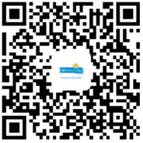 